Підписуємо окремі подвійні аркуші:Контрольна робота
            з англійської мови(письмо)
                               учня 8-Б класу АБО учениці 8-Б класу
           КЗО «БНРЦ «Сузір’я» ДОР                                                  Прізвище Ім’яВідкриваємо листочки, записуємо число:21 MayWriting test1.Допиши пропущені літери і напиши переклад слова українською:Hi_tory- M_ths-Bio_ogy –E_glish-Ukra_ni_n-2.Напиши дієслова в третій особі Теперішнього часу(Present Simple Tense). Додай –s або –es.watch-go-run-read-3.Доповни діалог словами: she , doing the sums, subjects, does-What _______does Carol like?-She likes English. _____really likes PE. -______ she like Maths?-No, she doesn’t. She is not good at ______________.4.Напиши англійською:1.Менді любить історію, але не любить музику.2.Пітер не любить математику.3.Ти любиш фізкультуру?Бали за завдання:2бали2бали3бали3балиПравилаПовтори правило утворення неозначеного теперішнього часу(Present Simple Tense)Розглянь таблицю і пояснення до неї.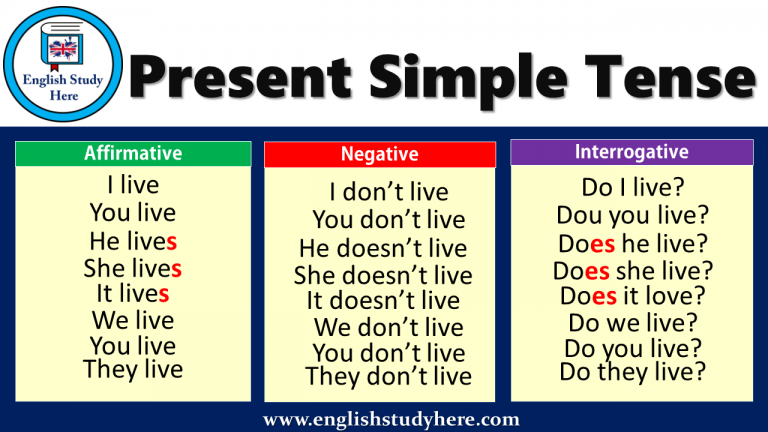 1.В стверджувальних реченнях(перша колонка) до дієслова в третій особі (коли  дію виконують  він, вона або  воно) додаємо S:I live/ай лив/- я живуале he|she|it lives[хі/ші/іт лівЗ] - він|вона|воно живе2.Друга колонка з таблиці. Коли заперечуємо, з’являється слово «не»:don’t/донт/ або doesn’t/дазнт/(для he, she, it – він, вона, воно):I don’t live in Canada. – Я не живу в Канаді.She doesn’t live in Canada.- Вона не живе в Канаді.He doesn’t like Maths. – Він не любить математику.3.Третя колонка. Запитання. Допоміжні дієслова Do/ду/ або Does/даз/ виносимо на початок речення:Do you live in Canada?- Ти живеш в Канаді?Does she live in Canada?- Вона живе в Канаді?Вони лише допомагають утворити запитання та не мають перекладу.В теперішньому часі Present Simple в третій особі(коли дію виконують він, вона, воно -he, she, it) до дієслова додаємо закінчення S. Якщо дієслово має закінчення -s, -o, -sh, -x, -ss або -ch, то воно зміниться на -es.watch/воч/ - watches /вочіз/Якщо закінчується на літеру y(уай) –  тоді ies. y замінюється на i:сry/край/ - cries /крайз/ плачеЗапам’ятай як змінюються дієслова: do/ду/робити- does/даз/робить, have/хев/мати-has/хез/має, go/гоу/йти-goes/гоуз/йде